Appendix 3: Team Contact Information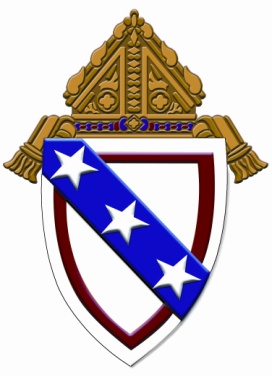 Parish:City:Pastor:Parish Leader:NameEmailPhoneNotesTeam CoordinatorTeam Member # 1Team Member # 2Team Member # 3Team Member # 4Team Member # 5Team Member # 6